三重県の要請に基づき、感染症拡大防止のため、下記の内容で 時短営業 / 休業 します。【実施期間】令和４年　　月　　　日～令和４年３月６日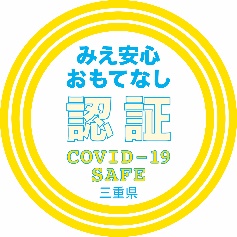 店舗名住所